
Contact:	Nasreen Hussain, Anat Gerstein PR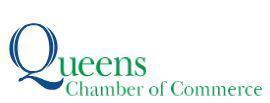 nasreen@anatgerstein.com, 347-853-2980For Immediate ReleaseQUEENS CHAMBER OF COMMERCE WELCOMES SECOND MAXI’S NOODLE LOCATION TO FLUSHINGFor photos, click here(QUEENS, NY) February 21, 2024 —Today, the Queens Chamber of Commerce, the oldest and largest business association in Queens, joined government officials, and business and community leaders at the grand opening of Maxi’s Noodle’s second location. The highly anticipated celebration featured a ribbon cutting at the noodle shop, located at 59-20 Main Street (at 60th Avenue) in Flushing. “Maxi’s Noodle has long been one of my favorite eateries in Flushing, and I am delighted that they are opening a second location in the neighborhood,” said Tom Grech, President and CEO of the Queens Chamber of Commerce. “For a restaurant that started as a pop-up to now have two brick and mortar locations is a testament to the talent, vision and hard work of Maxi Lau. This location is a welcome addition to Queens’ vibrant food scene, and the Queens Chamber is proud to join Maxi and everyone gathered here to celebrate another small business success story.”“My family and I are so excited to open our second location of Maxi’s Noodle today in Flushing and to share our delicious offerings with our neighbors. I am passionate about food, but I also value the importance of contributing to and being a part of the Flushing community,” said owner Maxi Lau. “I am thankful for the help from the Queens Chamber of Commerce, and I am eager to partner with them on future endeavors.”“Maxi’s Noodle is a favorite among Queens residents,” said Congresswoman Grace Meng (D-Queens). “I am proud to see another small business like this one growing and contributing directly to our community. Their new location is a great addition to Flushing that will serve the people of Queens for years to come."“What began as a desire to learn the art of making wontons by hand as her mother did to cope with her untimely death, then a pop-up shop run out of a bakery and eventually a full-fledged restaurant, Maxi Lau and her food have become a Flushing tradition,” said Councilmember Sandra Ung. “But more than just a successful and critically acclaimed restaurateur, Maxi has shown an unwavering commitment to serving others in our community. It is fitting that the newest Maxi’s Noodle is just blocks from New York-Presbyterian Queens, because it was food that Maxi donated that helped nourish healthcare professionals there as they responded to the first wave of COVID. As we begin a new chapter in the story of Maxi’s Noodle, we celebrate not only its remarkable success, but a person and a passion that embodies the heart and soul of Flushing. I wish Maxi the best as she begins this new endeavor!”Maxi’s Noodle will be open 10am to 7pm. To learn more,visit @maxisnoodle on Instagram or https://maxisnoodle.com.About the Queens Chamber of Commerce: 
The Queens Chamber of Commerce is the oldest and largest business association in Queens, representing more than 1,400 businesses and more than 150,000 Queens-based employees. Its mission is to foster connections, educate for success, develop/implement programs and advocate for members’ interests. www.queenschamber.org.###